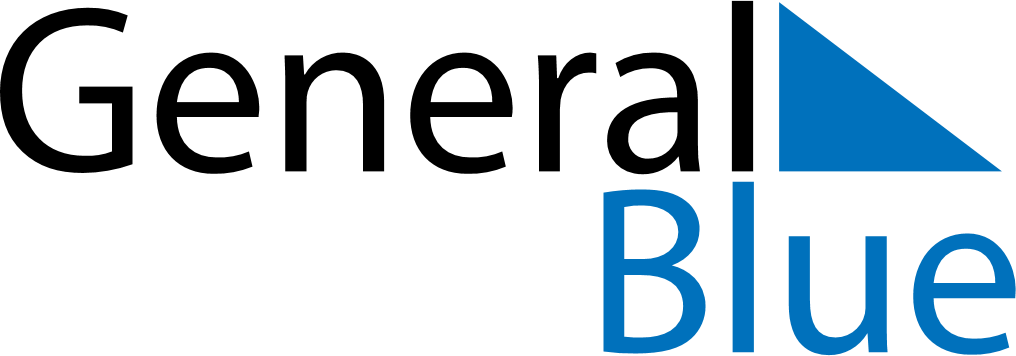 December 2030December 2030December 2030United Arab EmiratesUnited Arab EmiratesMONTUEWEDTHUFRISATSUN12345678National Day91011121314151617181920212223242526272829First day of Ramadan3031